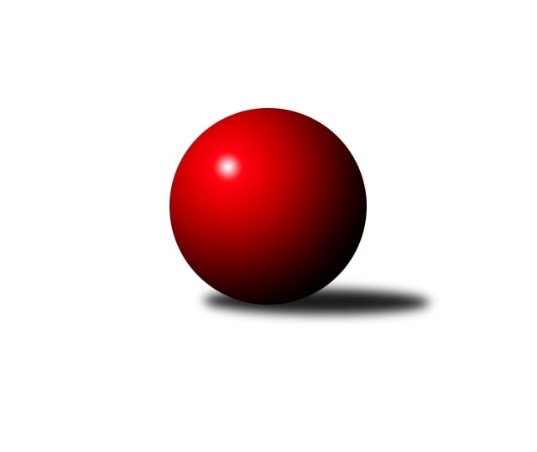 Č.13Ročník 2021/2022	20.3.2022Nejlepšího výkonu v tomto kole: 1236 dosáhlo družstvo: TJ Sokol Nové Hrady Jihočeský KP DOROST 2021/2022Výsledky 13. kolaSouhrnný přehled výsledků:TJ Jiskra Nová Bystřice	- TJ Sokol Nové Hrady 	0:2	1217:1236		20.3.KK Lokomotiva Tábor	- TJ Spartak Trhové Sviny 	0:2	1191:1193		20.3.Vltavan Loučovice A	- TJ Dynamo České Budějovice 	0:2	1117:1229		20.3.TJ Sokol Soběnov A	- TJ Lokomotiva Č. Velenice		dohrávka		25.3.Tabulka družstev:	1.	TJ Sokol Soběnov A	12	10	0	2	20 : 4 	 	 1188	20	2.	TJ Sokol Nové Hrady	13	10	0	3	20 : 6 	 	 1185	20	3.	TJ Jiskra Nová Bystřice	13	10	0	3	20 : 6 	 	 1167	20	4.	Vltavan Loučovice A	13	5	0	8	10 : 16 	 	 1117	10	5.	TJ Lokomotiva Č. Velenice	11	4	0	7	8 : 14 	 	 1088	8	6.	TJ Dynamo České Budějovice	13	4	0	9	8 : 18 	 	 1089	8	7.	TJ Spartak Trhové Sviny	13	4	0	9	8 : 18 	 	 1081	8	8.	KK Lokomotiva Tábor	12	3	0	9	6 : 18 	 	 1114	6Podrobné výsledky kola:	 TJ Jiskra Nová Bystřice	1217	0:2	1236	TJ Sokol Nové Hrady 	Matěj Budoš	 	 216 	 192 		408 	  	 323 	 	170 	 153		Eliška Brychtová	Jan Mol	 	 191 	 224 		415 	  	 469 	 	220 	 249		Tomáš Balko	Matyáš Krmela	 	 200 	 194 		394 	  	 371 	 	176 	 195		Adam Hanousek	nikdo nenastoupil	 	 0 	 0 		0 	  	 396 	 	199 	 197		Pavel Fritzrozhodčí: Marek ChvátalNejlepší výkon utkání: 469 - Tomáš Balko	 KK Lokomotiva Tábor	1191	0:2	1193	TJ Spartak Trhové Sviny 	Viktorie Lojdová	 	 169 	 205 		374 	  	 390 	 	215 	 175		Nikola Kroupová	Vojtěch Polák	 	 191 	 232 		423 	  	 347 	 	173 	 174		Eliška Klímová	Marie Myslivcová	 	 221 	 173 		394 	  	 296 	 	136 	 160		František Polák	Barbora Dvořáková	 	 158 	 167 		325 	  	 456 	 	225 	 231		Nela Koptovározhodčí: Zdeněk OndřejNejlepší výkon utkání: 456 - Nela Koptová	 Vltavan Loučovice A	1117	0:2	1229	TJ Dynamo České Budějovice 	Lukáš Rolník	 	 167 	 175 		342 	  	 362 	 	194 	 168		Vít Malík	Daniela Suchánková	 	 175 	 164 		339 	  	 411 	 	208 	 203		Filip Rojdl	Tomáš Suchánek	 	 222 	 214 		436 	  	 407 	 	199 	 208		Vít Šebestík	Tereza Gondeková	 	 116 	 133 		249 	  	 411 	 	188 	 223		Kristýna Novákovározhodčí:  Vedoucí družstevNejlepší výkon utkání: 436 - Tomáš SuchánekPořadí jednotlivců:	jméno hráče	družstvo	celkem	plné	dorážka	chyby	poměr kuž.	Maximum	1.	Tomáš Balko 	TJ Sokol Nové Hrady 	427.67	293.7	134.0	6.6	8/8	(469)	2.	Ondřej Sysel 	TJ Sokol Soběnov A	413.71	286.1	127.6	6.5	7/8	(448)	3.	Tomáš Suchánek 	Vltavan Loučovice A	405.40	284.6	120.8	7.9	5/7	(459)	4.	Matěj Budoš 	TJ Jiskra Nová Bystřice	402.41	280.6	121.8	8.9	7/7	(440)	5.	Marie Myslivcová 	KK Lokomotiva Tábor	400.95	282.6	118.3	10.3	7/7	(467)	6.	Jan Mol 	TJ Jiskra Nová Bystřice	400.10	286.1	114.0	10.3	7/7	(469)	7.	Nikola Kroupová 	TJ Spartak Trhové Sviny 	398.40	290.0	108.4	11.0	8/8	(448)	8.	Adam Hanousek 	TJ Sokol Nové Hrady 	392.38	276.0	116.4	10.8	7/8	(417)	9.	Jaroslav Štich 	Vltavan Loučovice A	385.26	271.4	113.9	10.7	7/7	(418)	10.	Vojtěch Polák 	KK Lokomotiva Tábor	384.76	268.7	116.1	11.3	7/7	(423)	11.	Patrik Fink 	TJ Sokol Soběnov A	383.68	271.7	112.0	13.2	7/8	(446)	12.	Nela Koptová 	TJ Spartak Trhové Sviny 	382.14	272.4	109.8	13.1	7/8	(456)	13.	Pavel Fritz 	TJ Sokol Nové Hrady 	377.54	279.2	98.3	14.9	8/8	(447)	14.	Victorie Beníschková 	TJ Lokomotiva Č. Velenice	368.87	264.9	104.0	14.9	6/6	(433)	15.	Eliška Rysová 	TJ Lokomotiva Č. Velenice	366.03	271.6	94.5	14.6	5/6	(435)	16.	Matyáš Krmela 	TJ Jiskra Nová Bystřice	362.04	264.1	97.9	15.8	7/7	(406)	17.	Ondřej Levai 	Vltavan Loučovice A	356.07	258.8	97.3	14.2	5/7	(382)	18.	Vít Malík 	TJ Dynamo České Budějovice 	350.96	256.0	95.0	18.0	6/7	(419)	19.	Dominik Smoleň 	TJ Sokol Soběnov A	343.95	254.1	89.9	15.5	8/8	(379)	20.	Filip Rojdl 	TJ Dynamo České Budějovice 	338.12	251.4	86.7	20.3	7/7	(411)	21.	Adéla Dörfelová 	TJ Lokomotiva Č. Velenice	337.93	254.0	83.9	16.1	6/6	(384)	22.	Daniela Suchánková 	Vltavan Loučovice A	334.58	249.2	85.4	14.6	6/7	(375)	23.	Filip Sýkora 	TJ Dynamo České Budějovice 	323.05	237.2	85.9	22.0	5/7	(371)	24.	Eliška Brychtová 	TJ Sokol Nové Hrady 	318.67	237.4	81.3	21.0	8/8	(360)	25.	Viktorie Lojdová 	KK Lokomotiva Tábor	316.17	236.1	80.0	21.4	6/7	(413)	26.	Eliška Klímová 	TJ Spartak Trhové Sviny 	313.25	230.5	82.8	19.8	6/8	(372)	27.	František Polák 	TJ Spartak Trhové Sviny 	294.43	221.2	73.2	22.5	7/8	(342)		Leona Havlová 	TJ Lokomotiva Č. Velenice	427.00	295.0	132.0	12.0	1/6	(427)		Jakub Sysel 	TJ Sokol Soběnov A	415.68	285.4	130.3	8.9	5/8	(463)		Vít Šebestík 	TJ Dynamo České Budějovice 	414.00	287.0	127.0	8.3	4/7	(456)		Viktor Stuchlík 	KK Lokomotiva Tábor	400.00	287.0	113.0	12.0	1/7	(400)		Kristýna Nováková 	TJ Dynamo České Budějovice 	394.92	276.8	118.1	9.9	4/7	(414)		Karolína Šedivá 	TJ Lokomotiva Č. Velenice	392.67	277.2	115.5	12.5	2/6	(408)		Martin Klíma 	TJ Spartak Trhové Sviny 	373.00	276.0	97.0	15.0	1/8	(373)		Petr Šedivý 	TJ Sokol Soběnov A	370.25	264.3	106.0	15.3	4/8	(396)		Lukáš Rolník 	Vltavan Loučovice A	351.83	257.7	94.2	16.8	3/7	(381)		Anna Hartlová 	TJ Lokomotiva Č. Velenice	351.83	260.6	91.3	18.0	3/6	(395)		Nela Havlová 	TJ Jiskra Nová Bystřice	319.22	237.1	82.1	18.1	3/7	(337)		Marek Mihala 	TJ Lokomotiva Č. Velenice	306.00	226.0	80.0	22.0	1/6	(306)		Barbora Dvořáková 	KK Lokomotiva Tábor	293.50	218.3	75.3	24.3	2/7	(325)		Julie Kortusová 	KK Lokomotiva Tábor	282.00	206.0	76.0	27.0	1/7	(282)		Tereza Gondeková 	Vltavan Loučovice A	225.50	169.5	56.0	26.6	3/7	(276)		Pavlína Pešadíková 	Vltavan Loučovice A	221.00	171.0	50.0	43.0	1/7	(221)Sportovně technické informace:Starty náhradníků:registrační číslo	jméno a příjmení 	datum startu 	družstvo	číslo startu25831	Filip Rojdl	20.03.2022	TJ Dynamo České Budějovice 	6x25533	Eliška Klímová	20.03.2022	TJ Spartak Trhové Sviny 	6x25417	Vít Malík	20.03.2022	TJ Dynamo České Budějovice 	3x
Hráči dopsaní na soupisku:registrační číslo	jméno a příjmení 	datum startu 	družstvo	Program dalšího kola:14. kolo25.3.2022	pá	18:00	TJ Sokol Soběnov A - TJ Lokomotiva Č. Velenice (dohrávka z 13. kola)	27.3.2022	ne	10:00	TJ Lokomotiva Č. Velenice - TJ Jiskra Nová Bystřice	27.3.2022	ne	10:00	TJ Sokol Nové Hrady  - KK Lokomotiva Tábor	27.3.2022	ne	10:00	TJ Spartak Trhové Sviny  - Vltavan Loučovice A	27.3.2022	ne	13:00	TJ Sokol Soběnov A - TJ Dynamo České Budějovice 	Nejlepší šestka kola - absolutněNejlepší šestka kola - absolutněNejlepší šestka kola - absolutněNejlepší šestka kola - absolutněNejlepší šestka kola - dle průměru kuželenNejlepší šestka kola - dle průměru kuželenNejlepší šestka kola - dle průměru kuželenNejlepší šestka kola - dle průměru kuželenNejlepší šestka kola - dle průměru kuželenPočetJménoNázev týmuVýkonPočetJménoNázev týmuPrůměr (%)Výkon9xTomáš BalkoNové Hrady A46911xTomáš BalkoNové Hrady A122.54692xNela KoptováSp. T.Sviny 4567xTomáš SuchánekLoučovice A121.854366xTomáš SuchánekLoučovice A4364xNela KoptováSp. T.Sviny 117.614563xVojtěch PolákTábor4232xKristýna NovákováDyn. Č.B. 114.874116xJan MolNová Bystřice4151xFilip RojdlDyn. Č.B. 114.874111xFilip RojdlDyn. Č.B. 4117xVít ŠebestíkDyn. Č.B. 113.75407